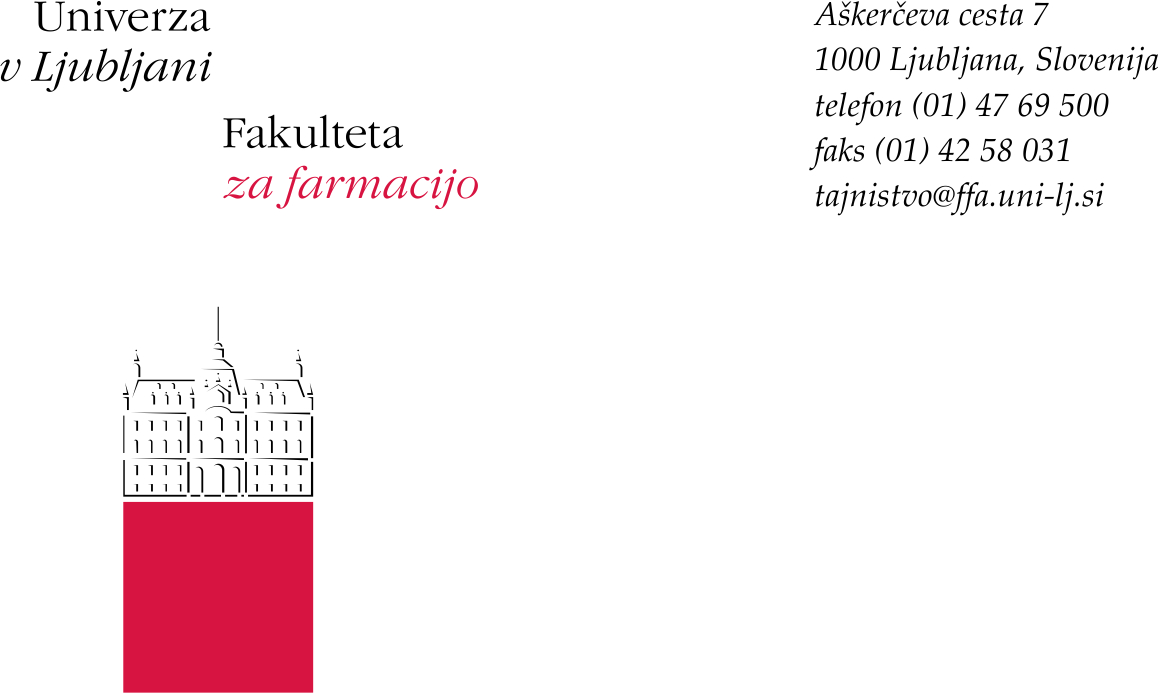 V študijskem letu 20___/___ vpisan(a) v ______ letnikštudijskega programa	________.Diplomiral(a) dne:__________________              	Št.: diplome: _______________________Datum: ______________________                  	Podpis študenta: ____________________Obvezne priloge:Potrdilo o preklicu dokumenta v uradnem listu Republike Slovenije (ne preklicujejo se več študentske izkaznice, ki so bile izdane po 1. 8. 2013) Račun za znesek prispevka za dvojnik izstavi Študentski referat na podlagi prejete vloge za izdajo dvojnika (cenik je objavljen na spletni strani Univerze v Ljubljani)VLOGA ZA IZDAJO DVOJNIKAŠTUDENTSKE IZKAZNICEINDEKSADIPLOMEVLOGA ZA IZDAJO DVOJNIKAŠTUDENTSKE IZKAZNICEINDEKSADIPLOMEVLOGA ZA IZDAJO DVOJNIKAŠTUDENTSKE IZKAZNICEINDEKSADIPLOMEVLOGA ZA IZDAJO DVOJNIKAŠTUDENTSKE IZKAZNICEINDEKSADIPLOMEVLOGA ZA IZDAJO DVOJNIKAŠTUDENTSKE IZKAZNICEINDEKSADIPLOMEVLOGA ZA IZDAJO DVOJNIKAŠTUDENTSKE IZKAZNICEINDEKSADIPLOMEVLOGA ZA IZDAJO DVOJNIKAŠTUDENTSKE IZKAZNICEINDEKSADIPLOMEVLOGA ZA IZDAJO DVOJNIKAŠTUDENTSKE IZKAZNICEINDEKSADIPLOMEVLOGA ZA IZDAJO DVOJNIKAŠTUDENTSKE IZKAZNICEINDEKSADIPLOMEVLOGA ZA IZDAJO DVOJNIKAŠTUDENTSKE IZKAZNICEINDEKSADIPLOMEVLOGA ZA IZDAJO DVOJNIKAŠTUDENTSKE IZKAZNICEINDEKSADIPLOMEVpisna številka študenta:Vpisna številka študenta:EMŠO:   EMŠO:   EMŠO:   EMŠO:   EMŠO:   EMŠO:   EMŠO:   EMŠO:   EMŠO:   EMŠO:   EMŠO:   Ime in priimek:Ime in priimek:Ime in priimek:Ime in priimek:Ime in priimek:Ime in priimek:Ime in priimek:Ime in priimek:Ime in priimek:Ime in priimek:Ime in priimek:Naslov:Naslov:Naslov:Telefon:Telefon:Telefon:Telefon:Telefon:Telefon:Telefon:Telefon:Telefon:Telefon:Telefon:E-naslov:E-naslov:E-naslov:E-naslov:E-naslov:E-naslov:E-naslov:E-naslov:E-naslov:E-naslov:E-naslov: